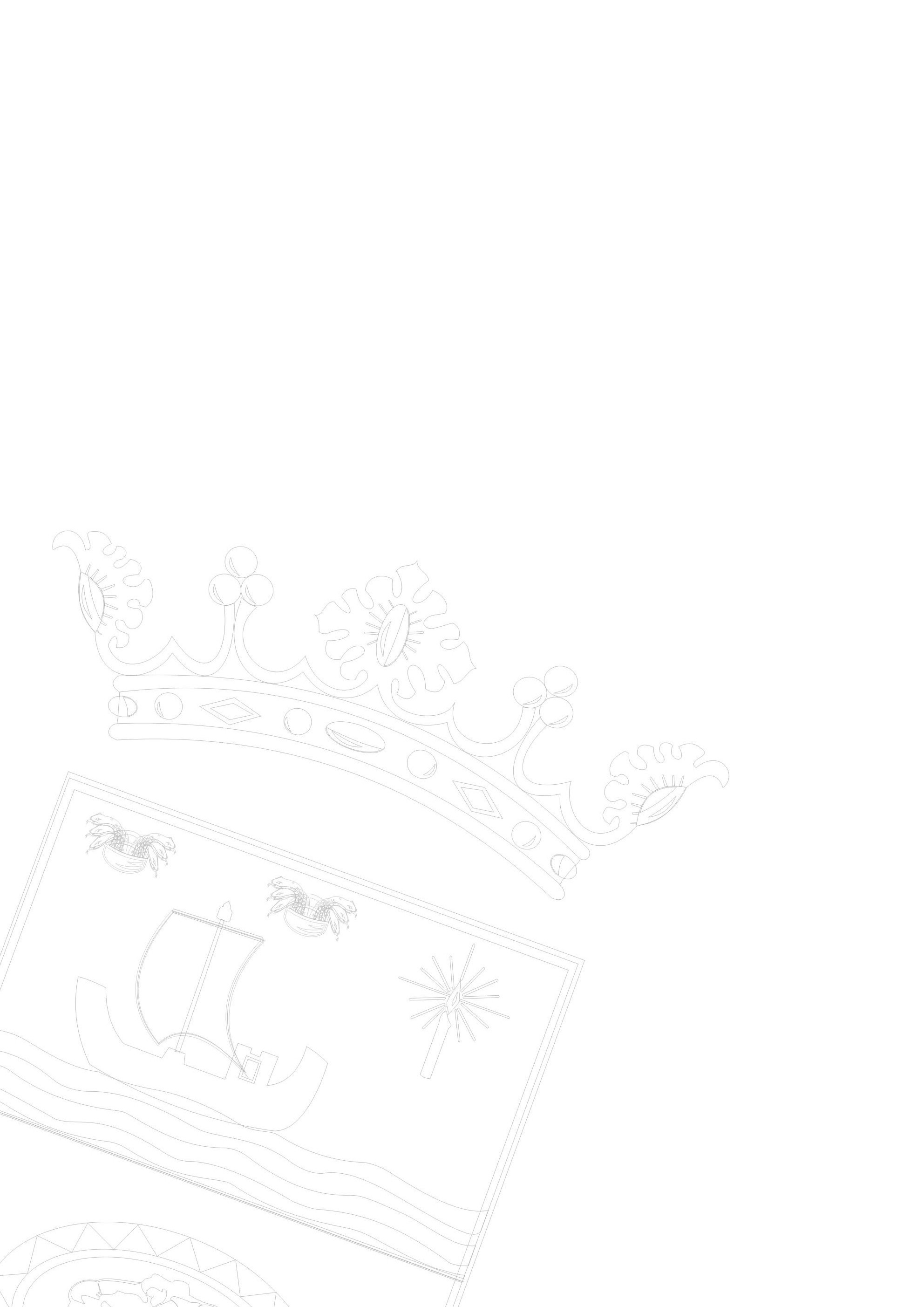 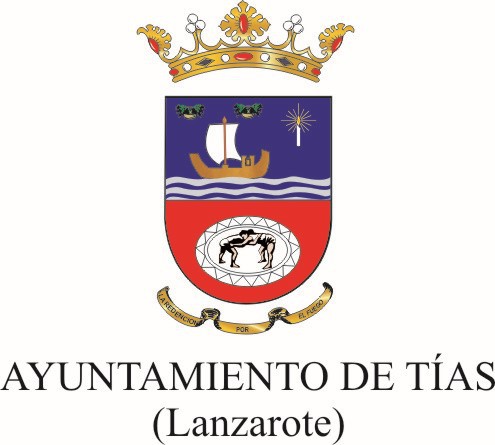 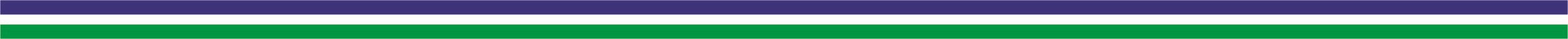 Alegaciones presentadas durante la fase de información pública: No se han presentado alegaciones